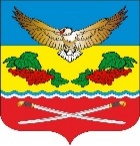                                                 РОСТОВСКАЯ ОБЛАСТЬ                 ЦИМЛЯНСКИЙ РАЙОНМУНИЦИПАЛЬНОЕ ОБРАЗОВАНИЕ«КАЛИНИНСКОЕ СЕЛЬСКОЕ ПОСЕЛЕНИЕ»СОБРАНИЕ ДЕПУТАТОВКАЛИНИНСКОГО СЕЛЬСКОГО ПОСЕЛЕНИЯРЕШЕНИЕ17.02.2023                                             № 48                                  ст. КалининскаяВ соответствии со статьей 44 Федерального закона от 6 октября 2003 года № 131-ФЗ «Об общих принципах организации местного самоуправления в Российской Федерации», статьей 28 Устава муниципального образования «Калининское сельское поселение», Собрание депутатов Калининского сельского поселения РЕШИЛО:  	1.Принять за основу проект муниципального правового акта «О внесении изменений и дополнений в Устав муниципального образования «Калининское сельское поселение» (приложение 1). 	   2. Установить порядок учета предложений по проекту муниципального правового акта «О внесении изменений и дополнений в Устав муниципального образования «Калининское сельское поселение» и участия граждан в его обсуждении (приложение 2).    	3. Назначить публичные слушания по проекту муниципального правового акта «О внесении изменений и дополнений в Устав муниципального образования «Калининское сельское поселение» на 15.30 часов 10.03.2023 года. Провести публичные слушания в здании Администрации Калининского сельского поселения по адресу: ст. Калининская, ул. Центральная, 34.  	4. Настоящее решение вступает в силу со дня его официального обнародования.Председатель Собрания депутатов –глава Калининского сельского поселения                                               Н.Н. КапкановПриложение 1к решению Собрания депутатовКалининского сельского поселенияот  17.02.2023  № 48 Проект муниципального правового акта «О внесении изменений и дополнений в Устав муниципального образования«Калининское сельское поселение»    1.  Внести в Устав муниципального образования «Калининское сельское поселение» следующие изменения:1) Пункт 4 статьи 8 изложить в новой редакции: 4. Инициативная группа по проведению местного референдума обращается 
в организующую референдум территориальную избирательную комиссию, которая со дня обращения инициативной группы действует в качестве комиссии референдума, с ходатайством о регистрации группы.2) Абзац 1 пункта 5 статьи 8 изложить в новой редакции:5. Организующая референдум территориальная избирательная комиссия
в течение 15 дней со дня поступления ходатайства инициативной группы
по проведению местного референдума обязана рассмотреть ходатайство 
и приложенные к нему документы и принять решение:         3) Пункт 7 статьи 8 изложить в новой редакции:7. Если Собрание депутатов Калининского сельского поселения признает, 
что вопрос, выносимый на местный референдум, отвечает требованиям федерального и областного законодательства, организующая референдум территориальная избирательная комиссия в течение 15 дней со дня принятия Собранием депутатов Калининского сельского поселения соответствующего решения осуществляет регистрацию инициативной группы по проведению местного референдума и выдает ей регистрационное свидетельство, которое действительно 
до дня, следующего за днем регистрации решения, принятого на местном референдуме.Если Собрание депутатов Калининского сельского поселения признает, что вопрос, выносимый на местный референдум, не отвечает требованиям федерального и областного законодательства, организующая референдум территориальная избирательная комиссия в пятнадцатидневный срок со дня принятия Собранием депутатов Калининского сельского поселения соответствующего решения отказывает инициативной группе по проведению местного референдума в регистрации.4) Пункт 8 статьи 8 изложить в новой редакции:8. Для назначения местного референдума инициативная группа по проведению местного референдума должна представить в организующую референдум территориальную избирательную комиссию подписи участников местного референдума в поддержку инициативы его проведения5) Пункт 9 статьи 8 изложить в новой редакции:9. После представления инициативной группой по проведению местного референдума подписей участников местного референдума организующая референдум территориальная избирательная комиссия проверяет соблюдение порядка сбора подписей, оформления подписных листов, достоверность сведений об участниках местного референдума и подписей участников местного референдума, собранных в поддержку инициативы проведения местного референдума.В случае соответствия порядка выдвижения инициативы проведения местного референдума требованиям федерального и областного законодательства, настоящего Устава организующая референдум территориальная избирательная комиссия в течение 15 дней со дня представления инициативной группой по проведению местного референдума подписных листов и протокола об итогах сбора подписей направляет подписные листы, экземпляр протокола об итогах сбора подписей и копию своего постановления в Собрание депутатов Калининского сельского поселения. Копия постановления комиссии направляется также инициативной группе по проведению местного референдума.6)  Пункт 4 статьи 11 изложить в новой редакции:4. С инициативой проведения голосования по отзыву депутата Собрания депутатов Калининского сельского поселения, председателя Собрания депутатов – главы Калининского сельского поселения могут выступить граждане Российской Федерации, обладающие активным избирательным правом на соответствующих выборах. Инициативная группа по проведению голосования по отзыву депутата Собрания депутатов Калининского сельского поселения, председателя Собрания депутатов – главы Калининского сельского поселения обращается в организующую референдум территориальную избирательную комиссию, с ходатайством о регистрации инициативной группы.       7) Пункт 6 статьи 11 изложить в новой редакции:6. При рассмотрении ходатайства инициативной группы по проведению голосования по отзыву депутата Собрания депутатов Калининского сельского поселения, председателя Собрания депутатов – главы Калининского сельского поселения организующая референдум территориальная избирательная комиссия запрашивает у соответствующего суда копию приговора, решения или иного судебного постановления, которым установлено совершение депутатом Собрания депутатов Калининского сельского поселения, председателем Собрания депутатов – главой Калининского сельского поселения противоправных решений или действий (бездействия), выдвигаемых в качестве основания для отзыва.       	8) Пункт 7 статьи 11 изложить в новой редакции:7. В случае соответствия ходатайства и документов, представленных инициативной группой по проведению голосования по отзыву депутата Собрания депутатов Калининского сельского поселения, председателя Собрания депутатов – главы Калининского сельского поселения требованиям федерального и областного законодательства, настоящего Устава организующая референдум территориальная избирательная комиссия принимает решение о направлении их, а также приговора, решения или иного судебного постановления, указанного в пункте 6 настоящей статьи, в Собрание депутатов Калининского сельского поселения.       9) Пункт 9 статьи 11 изложить в новой редакции:9. Если Собрание депутатов Калининского сельского поселения признает, что вопрос, выносимый на голосование по отзыву депутата Собрания депутатов Калининского сельского поселения, председателя Собрания депутатов – главы Калининского сельского поселения, отвечает требованиям федерального и областного законодательства, организующая референдум территориальная избирательная комиссия в течение 15 дней осуществляет регистрацию инициативной группы по проведению голосования по отзыву депутата Собрания депутатов Калининского сельского поселения, председателя Собрания депутатов – главы Калининского сельского поселения и выдает ей регистрационное свидетельство, которое действительно до дня, следующего за днем регистрации решения, принятого на голосовании, а также сообщает об этом в средства массовой информации.Если Собрание депутатов Калининского сельского поселения признает, что основания для отзыва депутата Собрания депутатов Калининского сельского поселения, председателя Собрания депутатов – главы Калининского сельского поселения отсутствуют организующая референдум территориальная избирательная комиссия в течение 15 дней со дня принятия Собранием депутатов Калининского сельского поселения соответствующего решения отказывает инициативной группе в регистрации.10) Статью 32 дополнить пунктом 12:12. По истечении срока контракта, заключенного с главой Администрации Калининского сельского поселения, до дня заключения контракта с вновь назначенным главой Администрации Калининского сельского поселения обязанности главы Администрации Калининского сельского поселения исполняет заместитель главы Администрации Калининского сельского поселения или иное должностное лицо Администрации Калининского сельского поселения, установленное Регламентом Администрации Калининского сельского поселения.Если Регламентом Администрации Калининского сельского поселения не установлено лицо, исполняющее обязанности главы Администрации Калининского сельского поселения, в случае, установленном в абзаце первом настоящего пункта, либо данное лицо отсутствует, должностное лицо Администрации Калининского сельского поселения, исполняющее обязанности главы Администрации Калининского сельского поселения до дня начала исполнения обязанностей вновь назначенного главы Администрации Калининского сельского поселения, определяется Собранием депутатов Калининского сельского поселения.      11) Статья 38 исключена, последующая нумерация статьей изменена.12) Пункт 2 статьи 50 изложить в новой редакции:2. Проект Устава муниципального образования «Калининское сельское поселение», проект муниципального правового акта о внесении изменений и дополнений в Устав муниципального образования «Калининское сельское поселение» не позднее чем за 30 дней до дня рассмотрения вопроса о принятии Устава муниципального образования «Калининское сельское поселение», внесении изменений и дополнений в Устав муниципального образования «Калининское сельское поселение» подлежат официальному опубликованию с одновременным опубликованием установленного Собранием депутатов Калининского сельского поселения порядка учета предложений по проекту Устава, проекту указанного муниципального правового акта, а также порядка участия граждан в его обсуждении. Не требуется официальное опубликование порядка учета предложений по проекту муниципального правового акта о внесении изменений и дополнений в Устав муниципального образования «Калининское сельское поселение», а также порядка участия граждан в его обсуждении в случае, если указанные изменения и дополнения вносятся в форме точного воспроизведения положений Конституции Российской Федерации, федеральных законов, Устава Ростовской области или областных законов в целях приведения Устава муниципального образования «Калининское сельское поселение» в соответствие с этими нормативными правовыми актами.13) Абзацы 1 и 2 пункта 6 статьи 50 изложить в новой редакции:6. Устав муниципального образования «Калининское сельское поселение», муниципальный правовой акт о внесении изменений и дополнений в Устав муниципального образования «Калининское сельское поселение» подлежат официальному опубликованию после их государственной регистрации и вступают в силу после их официального опубликования.Председатель Собрания депутатов – глава Калининского сельского поселения обязан опубликовать зарегистрированные Устав муниципального образования «Калининское сельское поселение», муниципальный правовой акт о внесении изменений и дополнений в Устав муниципального образования «Калининское сельское поселение» в течение семи дней со дня поступления из территориального органа уполномоченного федерального органа исполнительной власти в сфере регистрации уставов муниципальных образований уведомления о включении сведений об Уставе муниципального образования «Калининское сельское поселение», муниципальном правовом акте о внесении изменений и дополнений в Устав муниципального образования «Калининское сельское поселение» в государственный реестр уставов муниципальных образований субъекта Российской Федерации, предусмотренного частью 6 статьи 4 Федерального закона от 21 июля 2005 года № 97-ФЗ «О государственной регистрации уставов муниципальных образований».14) Абзац 1 пункта 1 статьи 54 изложить в новой редакции:1. Муниципальные нормативные правовые акты, затрагивающие права, свободы и обязанности человека и гражданина, устанавливающие правовой статус организаций, учредителем которых выступает Калининское сельское поселение, а также соглашения, заключаемые между органами местного самоуправления, вступают в силу после их официального опубликования.15) Пункт 3 статьи 54 изложить в новой редакции:3. В интересах граждан и организаций в дополнение к официальному опубликованию, предусмотренному пунктом 2 настоящей статьи, муниципальные правовые акты, соглашения, заключаемые между органами местного самоуправления, иная официальная информация органов местного самоуправления Калининского сельского поселения могут быть обнародованы.Официальное обнародование производится путем доведения текста муниципального правового акта, соглашения, заключаемого между органами местного самоуправления, до сведения жителей Калининского сельского поселения.Текст муниципального правового акта, соглашения, заключаемого между органами местного самоуправления, размещается на информационных стендах в здании Администрации Калининского сельского поселения, иных местах, определенных главой Администрации Калининского сельского поселения. Информационные стенды должны быть установлены в каждом населенном пункте, входящем в состав Калининского сельского поселения. Период времени, в течение которого текст муниципального правового акта содержится на информационных стендах, не должен составлять менее 14 календарных дней. По истечении указанного периода оригинал муниципального правового акта хранится в Администрации Калининского сельского поселения, копия передается в библиотеку, действующую на территории Калининского сельского поселения, которая обеспечивает гражданам возможность ознакомления с муниципальным правовым актом без взимания платы.Наряду с размещением на информационных стендах, содержание муниципального правового акта, соглашения, заключаемого между органами местного самоуправления, может доводиться до сведения населения путем проведения собраний, конференций граждан, а также путем распространения копий данного акта среди жителей Калининского сельского поселения.Для официального опубликования муниципальных правовых актов и соглашений органы местного самоуправления вправе также использовать сетевое издание, определенное правовым актом Администрации Калининского сельского поселения. В случае опубликования (размещения) полного текста муниципального правового акта в официальном сетевом издании объемные графические и табличные приложения к нему в печатном издании могут не приводиться.Для официального опубликования Устава муниципального образования «Калининское сельское поселение», муниципального правового акта о внесении изменений и дополнений в Устав муниципального образования «Калининское сельское поселение» органы местного самоуправления вправе также использовать портал Министерства юстиции Российской Федерации «Нормативные правовые акты в Российской Федерации» (http://pravo-minjust.ru, http://право-минюст.рф, регистрация в качестве сетевого издания Эл № ФС77-72471 от 05 марта 2018).По результатам официального обнародования муниципальных правовых актов, соглашений, заключаемых между органами местного самоуправления, составляется заключение, в котором указываются формы и сроки обнародования. Заключение об официальном обнародовании муниципального правового акта, соглашения, заключаемого между органами местного самоуправления, подписывает глава Администрации Калининского сельского поселения16) Предложение первое пункт 4 статьи 54 изложить в новой редакции:4. Администрацией Калининского сельского поселения может издаваться информационный бюллетень Калининского сельского поселения, в который включаются тексты муниципальных правовых актов, соглашений, заключаемых между органами местного самоуправления, подлежащих официальному опубликованию.17) Пункт 5 статьи 54 исключен, последующая нумерация пунктов изменения.18) Пункт 6 статьи 54 изложить в новой редакции:6. Соглашения, заключаемые между органами местного самоуправления, подлежат официальному опубликованию в течение 30 дней со дня их подписания.19) Абзац первый пункта 2 статьи 65 изложить в новой редакции:2. Муниципальные внутренние заимствования осуществляются в целях финансирования дефицита бюджета Калининского сельского поселения, погашения долговых обязательств Калининского сельского поселения, пополнения в течение финансового года остатков средств на счетах бюджета Калининского сельского поселения, а также в целях предоставления бюджетных кредитов бюджету Калининского сельского поселения из бюджета Ростовской области, предусмотренных порядком предоставления бюджетных кредитов из федерального бюджета бюджетам субъектов Российской Федерации.20) Абзац второй пункта 3 статьи 65 изложить в новой редакции:Обязательства, вытекающие из муниципальной гарантии, включаются в состав муниципального долга в сумме фактически имеющихся у принципала обязательств, обеспеченных муниципальной гарантией, но не более суммы муниципальной гарантии.Председатель Собрания депутатов – глава Калининского сельского поселения                                            Н.Н. КапкановПриложение  № 2к решению Собрания депутатов Калининского сельского поселения от  17.02.2023 № 48Порядокучета предложений по проекту муниципального правового акта «О внесении изменений и дополнений в Устав муниципального образования«Калининское сельское поселение»     	 1. Предложения по проекту муниципального правового акта «О внесении изменений и дополнений в Устав муниципального образования «Калининское сельское поселение» направляются в письменном или электронном виде Председателю Собрания депутатов - главе Калининского сельского поселения (ул. Центральная, д. 34, ст. Калининская, Цимлянский район, Ростовская область, 347327, факс 46-3-34, электронная почта sp41426@donpac.ru) в течение 30 дней со дня официального обнародования указанного проекта.     	2. Поступившие от населения замечания и предложения по проекту муниципального правового акта «О внесении изменений и дополнений в Устав муниципального образования «Калининское сельское поселение»  рассматриваются на заседании соответствующей постоянной комиссии Собрания депутатов Калининского сельского поселения или на заседании Собрания депутатов Калининского сельского поселения. На их основе депутатами Собрания депутатов Калининского сельского поселения могут быть внесены поправки к проекту муниципального правового акта «О внесении изменений и дополнений в Устав муниципального образования «Калининское сельское поселение».    	3. Граждане участвуют в обсуждении проекта муниципального правового акта «О внесении изменений и дополнений в Устав муниципального образования «Калининское сельское поселение»:  - участия в публичных слушаниях по проекту муниципального правового акта «О внесении изменений и дополнений в Устав муниципального образования «Калининское сельское поселение»;   - участия в заседаниях Собрания депутатов Калининского сельского поселения и соответствующей постоянной комиссии Собрания депутатов Калининского сельского поселения, на которых рассматривается вопрос о проекте (принятии) муниципального правового акта «О внесении изменений и дополнений в Устав муниципального образования «Калининское сельское поселение».  	 4. Публичные слушания по проекту муниципального правового акта «О внесении изменений и дополнений в Устав муниципального образования «Калининское сельское поселение» проводятся в порядке, установленном уставом муниципального образования «Калининское сельское поселение» и решениями Собрания депутатов Калининского сельского поселения.5. Допуск граждан на заседания Собрания депутатов Калининского сельского поселения и его постоянной комиссии осуществляется в порядке, установленном Регламентом Собрания депутатов Калининского сельского поселения.Председатель Собрания депутатов –глава Калининского сельского поселения                                               Н.Н. КапкановО проекте муниципального правового акта «О внесении изменений и дополнений в Устав муниципального образования «Калининское сельское поселение»